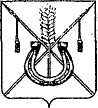 АДМИНИСТРАЦИЯ КОРЕНОВСКОГО ГОРОДСКОГО ПОСЕЛЕНИЯКОРЕНОВСКОГО РАЙОНАПОСТАНОВЛЕНИЕот 28.02.2020   		                                                  			  № 238г. КореновскОб утверждении отчета о реализации ведомственной целевойпрограммы Кореновского городского поселения Кореновскогорайона «Молодежь Кореновского городского поселенияКореновского района на 2019 год» за 2019 годВ соответствии с постановлением администрации Кореновского городского поселения Кореновского района от 11 сентября 2018 года № 1152               «Об утверждении Порядка разработки, утверждения и реализации ведомственных целевых программ в Кореновском городском                            поселении Кореновского района», администрация Кореновского городского поселения Кореновского района п о с т а н о в л я е т:1. Утвердить отчет о реализации ведомственной целевой программы Кореновского городского поселения Кореновского района «Молодежь Кореновского городского поселения Кореновского района на 2019 год» за                    2019 год (прилагается).2. Общему отделу администрации Кореновского городского поселения Кореновского района (Питиримова) обеспечить размещение настоящего постановления на официальном сайте администрации Кореновского городского поселения Кореновского района в информационно-коммуникационной сети «Интернет».3. Контроль за исполнением настоящего постановления оставляю за собой.4. Постановление вступает в силу со дня его подписания.Исполняющий обязанности главыКореновского городского поселенияКореновского района                                                                               Р.Ф. ГромовОТЧЕТо реализации ведомственной целевой программыКореновского городского поселения Кореновского района «Молодежь Кореновского городского поселения Кореновского района на 2019 год» за 2019 годПостановлением администрации Кореновского городского поселения Кореновского района от 04 декабря 2018 года № 1544 была утверждена ведомственная целевая программа Кореновского городского поселения Кореновского района «Молодежь Кореновского городского поселения Кореновского района на 2019 год» (с изменениями от 05.02.2020 года № 122).Финансирование мероприятий Программы в 2019 году осуществлялось за счет средств бюджета Кореновского городского поселения Кореновского района (приложение № 1).Оценка эффективности реализации Программы (приложение № 2) осуществлялась на основании следующих индикаторов:увеличение количества молодежи, участвующей в культурно-досуговых мероприятиях в молодежной среде;увеличение количества молодежи, вовлеченной в деятельность подростково-молодежных дворовых площадок по месту жительства;Выделенные денежные средства на реализацию ведомственной целевой программы Кореновского городского поселения Кореновского района «Молодежь Кореновского городского поселения Кореновского района на                     2019 год» за 2019 год освоены на 100%, согласно приложению к отчету (прилагается).Начальникорганизационно-кадрового отдела администрации Кореновскогогородского поселения                                                                   Я.Е. СлепокуроваОТЧЕТоб использовании финансирования ведомственной целевой программы Кореновского городского поселения Кореновского района «Молодежь Кореновского городского поселения Кореновского района на 2019 год»за 2019 годНачальникорганизационно-кадрового отдела администрации Кореновскогогородского поселения                                                                     Я.Е. СлепокуроваОТЧЕТоб использовании целевых показателей ведомственной целевой программы «Молодежь Кореновского городского поселения Кореновского района на 2019 год» за 2019 годНачальникорганизационно-кадрового отдела администрации Кореновскогогородского поселения                                                                     Я.Е. СлепокуроваПРИЛОЖЕНИЕ УТВЕРЖДЕН постановлением администрацииКореновского городского поселенияКореновского районаот 28.02.2020 № 238ПРИЛОЖЕНИЕ № 1к отчету о реализации мероприятий   ведомственной целевой программы «Молодежь Кореновского городского поселения Кореновского района на 2019 год» за 2019 год№ п/пНаименование задачи, мероприятияИсточник финанси-рованияОбъем финансирования, тыс. руб.Объем финансирования, тыс. руб.Объем финансирования, тыс. руб.Объем финансирования, тыс. руб.Исполнитель мероприятия№ п/пНаименование задачи, мероприятияИсточник финанси-рованияплановое  значениефактическое значениеотклонениеотклонениеИсполнитель мероприятия№ п/пНаименование задачи, мероприятияИсточник финанси-рованияплановое  значениефактическое значениетыс.руб. - / +%Исполнитель мероприятия123456781.Организация и проведение игры «Что? Где? Когда?».Приобретение призов для участников, занявших призовые места.БюджетКореновского городского поселения27,00027,00000Организационно-кадровый отдел администрации Кореновского городского поселения Кореновского района2.Организация летнего оздоровления молодежи.Укомплектование дворовых площадок, спортивным инвентарем (скакалки, мячи волейбольные, мячи футбольные, обручи, игра «городки»)БюджетКореновского городского поселения20,00020,00000Организационно-кадровый отдел администрации Кореновского городского поселения Кореновского района3.Организация и проведение фестиваля молодежных инициатив «PROдвижение»Приобретение призов для участников фестиваля, занявших призовые места.БюджетКореновского городского поселения17,50017,50000Организационно-кадровый отдел администрации Кореновского городского поселения Кореновского района4.Участие молодежи Кореновского городского поселения в мероприятиях районного и краевого масштабаБюджетКореновского городского поселения5,0005,00000Организационно-кадровый отдел администрации Кореновского городского поселения Кореновского района5.Изготовление социальных баннеровБюджетКореновского городского поселения13,92513,92500Организационно-кадровый отдел администрации Кореновского городского поселения Кореновского района6.Изготовление атрибутики для волонтерского движения Кореновского городского поселения Кореновского района «Ветер перемен»БюджетКореновского городского поселения13,50013,50000Организационно-кадровый отдел администрации Кореновского городского поселения Кореновского района7.Молодежная акция «Согреем сердца ветеранов». Поздравление ВОВ и тружеников тыла с Новым годом и РождествомБюджетКореновского городского поселения23,07523,07500Организационно-кадровый отдел администрации Кореновского городского поселения Кореновского районаИтого по ПрограммеИтого по Программе120,000120,00000Местный бюджет (МБ)Местный бюджет (МБ)120,000120,00000ПРИЛОЖЕНИЕ № 2к отчету о реализации мероприятий   ведомственной целевой программы «Молодежь Кореновского городского поселения Кореновского района на 2019 год» за 2019 год№ п/пНаименование целевого показателя программыЕдиница измеренияПлановый показатель на 2019 годФактический показатель за 2019 год1.Увеличение количества молодежи, участвующей в культурно-досуговых мероприятиях в молодежной средечел.650065002.Увеличение количества молодежи, вовлеченной в деятельность подростково-молодежных дворовых площадок по месту жительства%1010